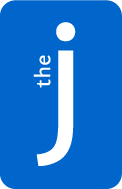 We have an opening at the Jewish Community Center for a Kitchen Worker II to join our Kitchen J team. This full time position is located at our Creve Coeur facility and includes our full benefits package. Position is scheduled to work Monday-Friday, 9:00am to 5:30pm. Kitchen J provides daily meals for our Early Childhood and Adult Day Center programs, an evening meal for Covenant House residents, home delivered meals for area residents, and catering services.General Description:The Kitchen Worker II is a member of our Kitchen J team responsible for the preparation of food in JCC kitchens for senior programming, adult day center, early childhood center, home delivered meal program, and catering orders. Regulations require Hepatitis A vaccination for this position.Duties:Provide exemplary customer service.Prepare hot and cold foods as directed by Assistant Supervisor.Prepare baked goods, salads and desserts.Assist with preparation and packaging of all home delivered meals.Help to serve meals as required.Assist with catering.Store, label and rotate all foods and supplies in proper manner.Maintain cleanliness in kitchen and storage areas.Clean equipment as needed.Responsible for end of day clean up.Maintain sanitation standards.Assist in putting away deliveries.Adhere to Kashrut laws.Other tasks as assigned by supervisor.Qualifications:High School Diploma or GED required; additional training/schooling preferred.Minimum of 3-4 years of prior food preparation experience.Safe Serve Certification is a plusAbility to prepare food as directed.Ability to read recipes and department order sheets.Knowledge of weights and measurements necessary for proper food preparation.Knowledge of tools and equipment needed for food production.Good physical condition, including the ability to stand for prolonged periods, lift up to 25lbs, bend, stretch, and walk to other areas on campus.Clean personal appearanceVisual and auditory acuityTo learn more about the J, please see our website: www.jccstl.org .To apply for this position, please submit your resume, cover letter and completed J application to careers@jccstl.org . Please indicate the title of the position you are applying for in the subject line of your email. The J’s application is available for printing from the employment section of our website. Note that this is not an online form.The J is an Equal Opportunity Employer and participates in the Department of Homeland Security’s E-Verify program.